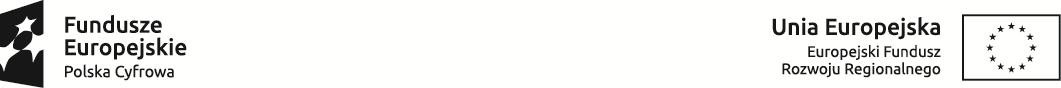 Program Operacyjny Polska Cyfrowa na lata 2014-2020Regulamin konkursu do naboru nr POPC.02.01.00-IP.01-00-002/15II oś priorytetowaE-administracja i otwarty rządDziałanie 2.1.Wysoka dostępność i jakość e-usług publicznych(25 marca 2016 r.)Centrum Projektów Polska Cyfrowaul. Syreny 23, 01-150 Warszawa tel. 022 315 22 00, 315 22 01 faks 022 315 22 02www.cppc.gov.plWYKAZ SKRÓTÓW I POJĘĆ .................................................................................................................................. 3PODSTAWY PRAWNE .......................................................................................................................................... 4POSTANOWIENIA OGÓLNE.................................................................................................................................. 4WARUNKI UCZESTNICTWA .................................................................................................................................. 5ZASADY FINANSOWANIA PROJEKTÓW ................................................................................................................ 6ZASADY UBIEGANIA SIĘ O WSPARCIE ..................................................................................................................6ZASADY DOKONYWANIA OCENY WNIOSKÓW O DOFINANSOWANIE .................................................................. 7ZASADY DOKONYWANIA OCENY FORMALNEJ ..................................................................................................................... 8ZASADY DOKONYWANIA OCENY MERYTORYCZNEJ ............................................................................................................... 9WERYFIKACJA BUDŻETU WYDATKÓW KWALIFIKOWALNYCH ................................................................................................ 11INFORMACJA O WYNIKACH OCENY ................................................................................................................... 11PROCEDURA ODWOŁAWCZA............................................................................................................................. 13POSTANOWIENIA KOŃCOWE ............................................................................................................................ 13ZAŁĄCZNIKI DO REGULAMINU KONKURSU........................................................................................................ 14CPPC – Centrum Projektów Polska CyfrowaMC – Ministerstwo Cyfryzacji -  urząd obsługujący ministra właściwego do spraw informatyzacjiIOK – Instytucja Organizująca Konkurs (CPPC oraz MC) POPC – Program Operacyjny Polska Cyfrowa na lata 2014-2020IOUP - Instytucja Otoczenia Umowy PartnerstwaIZ POPC – Instytucja Zarządzająca POPCIP POPC– Instytucja Pośrednicząca POPC (CPPC) KOP – Komisja Oceny ProjektówPortal  –  portal  internetowy,  o  którym  mowa  w  art.  115  ust.  1  lit.  b  rozporządzenia  ParlamentuEuropejskiego i Rady nr 1303/2014 z dnia 17 grudnia 2013 r.SZOOP - Szczegółowy opis osi priorytetowych Programu Operacyjnego Polska Cyfrowa na lata 2014-2020Projekt – przedsięwzięcie realizowane w ramach programu operacyjnego na podstawie porozumienia/umowy o dofinansowanie ze środków UE w ramach POPC, zawieranej między Beneficjentem a Instytucja PośredniczącąPartner – należy przez to rozumieć, podmiot w rozumieniu art. 33 ustawy, o której mowa w § 1, ust. 2, lit.   c   niniejszego   Regulaminu   konkursu,   który   jest   wymieniony   w   zatwierdzonym   wniosku o dofinansowanie projektu, realizujący wspólnie z Beneficjentem (i ewentualnie innymi partnerami) projekt  na  warunkach  określonych  w  umowie  o  dofinansowanie  i  porozumieniu  albo  umowie o partnerstwie i wnoszący do projektu zasoby ludzkie, organizacyjne, techniczne lub finansoweEFRR - Europejski Fundusz Rozwoju RegionalnegoKPA – Ustawa z dnia 14 czerwca 1960 r. Kodeks postępowania administracyjnego (Dz. U. 2016 poz. 23 z późn. zm.)Strona internetowa IOK – www.cppc.gov.pl§ 1Podstawy prawne1.   W celu wyłonienia Projektów organizowany jest konkurs.2.   Konkurs jest organizowany w oparciu o następujące akty prawne:a.   Rozporządzenie Parlamentu Europejskiego i Rady (UE) Nr 1303/2013 z dnia 17 grudnia2013 r. ustanawiające wspólne przepisy dotyczące Europejskiego Funduszu Rozwoju Regionalnego, Europejskiego Funduszu Społecznego, Funduszu Spójności, Europejskiego Funduszu Rolnego na rzecz Rozwoju Obszarów Wiejskich oraz Europejskiego Funduszu Morskiego i Rybackiego oraz ustanawiające przepisy ogólne dotyczące Europejskiego Funduszu Rozwoju Regionalnego, Europejskiego Funduszu Społecznego, Funduszu Spójności i Europejskiego Funduszu Morskiego i Rybackiego oraz uchylające rozporządzenie Rady (WE) nr 1083/2006, zwane dalej „rozporządzeniem ogólnym”;b.   Rozporządzenie Parlamentu Europejskiego i Rady (UE) Nr 1301/2013 z dnia 17 grudnia2013   r.   w sprawie   Europejskiego   Funduszu   Rozwoju   Regionalnego   i   przepisów szczególnych  dotyczących  celu  „Inwestycje  na  rzecz  wzrostu  i  zatrudnienia”  oraz w sprawie uchylenia rozporządzenia (WE) nr 1080/2006;c.	Ustawa  z  dnia  11  lipca  2014  r.  o  zasadach  realizacji  programów  w  zakresie  polityki spójności finansowanych w perspektywie finansowej 2014-2020, zwana dalej „ustawą wdrożeniową”;d.   Program  Operacyjny  Polska  Cyfrowa  na  lata  2014-2020,  przyjęty  decyzją  KomisjiEuropejskiej z dnia 5 grudnia 2014 r.Ustawa z dnia 18 września 2001 r. o podpisie elektronicznym (tj. Dz. U. z 2013 r. poz. 262, ze zm.).Ustawa z dnia 14 czerwca 1960 r. Kodeks postępowania administracyjnego (Dz. U. 2016 poz. 23 z późn. zm.)§ 2Postanowienia ogólne1.   Instytucją Organizującą Konkurs (IOK) jest Centrum Projektów Polska Cyfrowa, adres: ul. Syreny23, 01-150 Warszawa. W odniesieniu do oceny kryteriów merytorycznych dotyczących zagadnieńinformatycznych IOK jest również Ministerstwo Administracji i Cyfryzacji.2.   Przedmiotem konkursu jest wyłonienie projektów, które w największym stopniu przyczynią się do osiągnięcia celu szczegółowego 2. Programu Operacyjnego Polska Cyfrowa na lata 2014-2020 – Wysoka dostępność i jakość e-usług publicznych. Cel ten będzie realizowany w II osi priorytetowej E-administracja i otwarty rząd, poprzez Działanie 2.1 Wysoka dostępność i jakość e-usług publicznych.3.  Typy projektów podlegające dofinansowaniu w ramach konkursu, określa SZOOP stanowiący załącznik nr 1 do niniejszego Regulaminu:-     Typ I: Tworzenie lub rozwój e-usług publicznych (A2B, A2C),-     Typ II: Tworzenie lub rozwój usług wewnątrzadministracyjnych (A2A) niezbędnych dlafunkcjonowania e-usług publicznych (A2B, A2C).4.   Kwota środków z Europejskiego Funduszu Rozwoju Regionalnego  (EFRR) przeznaczonych na dofinansowanie projektów w niniejszym konkursie wynosi 169 260 000,00 PLN (słownie: sto sześćdziesiąt dziewięć milionów dwieście sześćdziesiąt tysięcy,  00/100  PLN)  oraz 30 740 000,00  PLN  (słownie:  trzydzieści milionów siedemset czterdzieści tysięcy,    00/100    PLN)    współfinansowania    krajowego    z    budżetu    państwa,    razem: 200 000 000,00 PLN (słownie: dwieście milionów, 00/100 PLN).5.   Konkurs  przeprowadzany  jest  jawnie   z  zapewnieniem  publicznego   dostępu   do  informacji o zasadach jego przeprowadzania oraz do list projektów ocenionych w poszczególnych etapach oceny i listy projektów wybranych do dofinansowania.6.   Wszelkie terminy realizacji określonych czynności wskazane w niniejszym Regulaminie konkursu zwanym dalej „Regulaminem”, jeśli nie określono inaczej, wyrażone są w dniach kalendarzowych, liczone są zgodnie z art. 57 KPA. Jeżeli koniec terminu przypada na dzień ustawowo wolny od pracy, za ostatni dzień terminu uważa się najbliższy następny dzień powszedni..   7.   Wyjaśnień w kwestiach dotyczących konkursu udziela IOK w odpowiedzi na zapytania kierowane na  adres  poczty  elektronicznej:  konkurs2.1-nabor2@cppc.gov.pl.  Wyjaśnienia  o  charakterze ogólnym publikowane są na stronie internetowej IOK.8.   W sytuacji, gdy wniosek zawiera braki formalne, oczywiste omyłki pisarskie lub wymaga złożenia innych,  niezbędnych  wyjaśnień,  Wnioskodawca  jest  zobowiązany  do  usunięcia  wskazanych uchybień  lub  złożenia  wyjaśnień  w  terminie  nieprzekraczającym  7  dni  od  dnia  doręczenia wezwania. W szczególnych, uzasadnionych przypadkach, kiedy brak możliwości usunięcia uchybienia w terminie 7 dni wynika z okoliczności niezależnych od Wnioskodawcy, na pisemny umotywowany wniosek Wnioskodawcy złożony w ww. terminie, IOK ma możliwość wyznaczyć inny termin na dokonanie poprawy, uzupełnienia lub wniesienia wyjaśnień.9. Obowiązkiem  Wnioskodawcy  jest  posiadanie:  aktywnej  skrzynki  podawczej  na  ePUAP  orazadresów e-mail wskazanych we wniosku o dofinansowanie.§ 3Warunki uczestnictwa1.   Do konkursu w ramach Działania 2.1 Wysoka dostępność i jakość e-usług publicznych, mogą przystąpić wnioskodawcy wskazani poniżej:-     jednostki administracji rządowej,-	podmioty   podległe   jednostkom   administracji   rządowej   lub   przez   nie   nadzorowane (z wyłączeniem  podmiotów  mogących  wystąpić  wyłącznie  jako  potencjalni  partnerzy tj. przedsiębiorstwa, organizacje pozarządowe, jednostki naukowe lub podmioty lecznicze, dla których podmiotem tworzącym jest minister lub publiczna uczelnia medyczna),-     sądy i jednostki prokuratury..2. Jako partnerzy ww. wnioskodawców mogą występować podmioty wskazane powyżej jako wnioskodawcy oraz przedsiębiorstwa, organizacje pozarządowe, jednostki naukowe lub podmioty lecznicze, dla których podmiotem tworzącym jest minister lub publiczna uczelnia medyczna.3.   Wnioskodawca nie może sfinansować tych samych wydatków w ramach projektu z innych środkówpublicznych.4.   O  dofinansowanie  mogą  ubiegać  się  wnioskodawcy  w  zakresie  projektów,  którym  udzielenie wsparcia na realizację projektu nie będzie spełniało przesłanek pomocy publicznej, o których mowa w art. 107 ust. 1 Traktatu o funkcjonowaniu Unii Europejskiej.§ 4Zasady finansowania projektów1.   Nie ustala się minimalnej dopuszczalnej w konkursie wartości projektu.2.   Maksymalna   wartość   wydatków   kwalifikowalnych   projektu   złożonego   do   dofinansowania w ramach Działania 2.1 nie może przekroczyć 50 mln EUR. Aby dokonać konwersji walutowej PLN/EUR  należy  posłużyć  się  średnią  arytmetyczną  kursów  średnioważonych  walut  obcych w złotych (miesięcznych) Narodowego Banku Polskiego, z ostatnich kolejno następujących po sobie sześciu miesięcy bezpośrednio poprzedzających miesiąc złożenia wniosku o dofinansowanie (kursy te publikowane są w mediach elektronicznych pod adresem: http://www.nbp.pl/home.aspx?f=/kursy/kursy_archiwum.html)1.3.   Katalog kosztów kwalifikujących się do objęcia wsparciem został określony w dokumentach:-	Wytyczne  w  zakresie  kwalifikowalności  wydatków w  ramach  Europejskiego  Funduszu Rozwoju Regionalnego, Europejskiego Funduszu Społecznego oraz Funduszu Spójności na lata 2014-2020,-     Zasady kwalifikowania wydatków w ramach II osi priorytetowej Programu OperacyjnegoPolska Cyfrowa na lata 2014-2020,stanowiących odpowiednio zał. 11 i 12 do Regulaminu.4.   Maksymalny poziom dofinansowania wynosi 100% kosztów kwalifikowanych projektu, z czego84,63% stanowią środki UE (EFRR) a 15,37% to współfinansowanie krajowe z budżetu państwa.§ 5Zasady ubiegania się o wsparcie1.   Wybór  projektów  do  dofinansowania  następuje  w  trybie  konkursowym  w  oparciu  o  wniosek o dofinansowanie, którego wzór stanowi zał. 2 do niniejszego Regulaminu.2.   Termin    składania    wniosków    o    dofinansowanie    ustala    się    na    31    grudnia    2015    r. do 31 marca 2016 r. Wnioski o dofinansowanie złożone przed terminem, po terminie składania wniosków lub do niewłaściwej instytucji pozostaną bez rozpatrzenia.3.   Wnioski  o  dofinansowanie  projektu  przyjmowane  będą w jednej z następujących form: elektronicznej podpisanej profilem zaufanym  za pośrednictwem elektronicznej skrzynki podawczej CPPC (adres skrzynki ePUAP: /2yki7sk30g/nab21popc),  elektronicznej za pośrednictwem elektronicznej skrzynki podawczej CPPC (adres skrzynki ePUAP: /2yki7sk30g/nab21popc) podpisanej bezpiecznym podpisem elektronicznym weryfikowanym przy pomocy ważnego kwalifikowanego certyfikatu, o którym mowa w ustawie z dnia 18 września 2001 r. o podpisie elektronicznym,  na nośniku elektronicznym podpisany bezpiecznym podpisem elektronicznym weryfikowanym przy pomocy ważnego kwalifikowanego certyfikatu, o którym mowa w ustawie z dnia 18 września 2001 r. o podpisie elektronicznym, w siedzibie IOK, zgodnie z § 2 ust. 1,papierowej (1 wersja papierowa oraz tożsama z nią  1 wersja na nośniku elektronicznym) w siedzibie IOK, o której mowa w § 2 ust. 1.4.   Wnioskodawca wypełnia wniosek o dofinansowanie przy użyciu aplikacji Generatora wniosków o dofinansowanie dostępnego na stronie internetowej pod adresem: http://generator.cppc.gov.pl/ oraz w oparciu o „Instrukcję wypełniania wniosku o dofinansowanie projektu” stanowiącą zał. 3 do Regulaminu i zgodnie z zasadami w niej określonymi. Generator wniosku o dofinansowanie jest dostępny również za pośrednictwem strony www.cppc.gov.pl.Po złożeniu wniosku w formie elektronicznej wraz z załącznikami za pośrednictwem Elektronicznej Platformie Usług Administracji Publicznej (ePUAP) system wygeneruje Urzędowe Poświadczenie Odbioru. Żadne zmiany we wniosku nie będą mogły być już na tym etapie wprowadzone.Za moment złożenia wniosku o dofinansowanie w formie określonej w ust. 3 lit. a) i b) w ogłaszanym konkursie uznawana jest data widniejąca na Urzędowym Poświadczeniu Odbioru, o którym mowa w ust. 5.Za moment złożenia wniosku o dofinansowanie w formie określonej w ust. 3 lit. c) i d) w ogłaszanym konkursie uznaje się datę doręczenia do siedziby IOK, o której mowa w § 2 ust. 1, potwierdzonego pieczęcią wpływu na piśmie przewodnim przekazującym wniosek, zawierającą nazwisko osoby uprawnionej do odbioru oraz informację o dacie i godzinie wpływu. Termin uważa się za zachowany jeżeli wniosek został złożony w sposób określony w 
art. 57 § 5 KPA. Dokumenty należy składać w godzinach urzędowania IOK, tj. od poniedziałku do piątku od 8.15 do 16.15.   8.   Pożądaną strukturę i zawartość studium wykonalności projektów zawierają „Zalecenia dotyczące struktury i zakresu studium wykonalności”, stanowiące zał. 13 do Regulaminu, przy czym wersja elektroniczna studium wykonalności dołączona do wniosku o dofinansowanie powinna zostać przedłożona również w formacie umożliwiającym swobodne przeszukiwanie treści np. .pdf lub.doc/.docx.1  Informacji należy szukać na stronach Narodowego Banku Polskiego, zgodnie ze ścieżką: Statystyka i sprawozdawczośćKursy  Archiwum kursów średnich - tabela A (CSV, XLS) Kursy średnioważone walut obcych w złotych (Tabela A).Miesięczne. Wskazany adres strony może ulec zmianie.9.   Po złożeniu wniosku do IOK żadne zmiany we wniosku nie będą mogły być już wprowadzone, zawyjątkiem zmian wskazanych przez IOK.10.   Brak  studium  wykonalności  powoduje  odrzucenie  wniosku  na  etapie  oceny  formalnej  bez możliwości dokonania uzupełnień.11. Realizacja  projektu   musi   następować   zgodnie   z  warunkami   określonymi   w   porozumieniu o dofinansowanie lub umowie o dofinansowanie, których wzory stanowią odpowiednio zał. 4 i zał. 5 do Regulaminu.12. Zgodnie  z  art.  37  ust.  4  ustawy  wdrożeniowej  oświadczenia  oraz  dane  zawarte  we  wniosku o dofinansowanie projektu są składane pod rygorem odpowiedzialności karnej za składanie fałszywych zeznań.§ 6Zasady dokonywania oceny wniosków o dofinansowanie1.  Ocena wniosków o dofinansowanie składa się z dwóch etapów: oceny formalnej oraz oceny merytorycznej i dokonywana jest przez KOP.2.   Ocena wniosków dokonywana jest w oparciu o kryteria wyboru projektów zatwierdzone przezKomitet Monitorujący POPC.3.   W skład KOP wchodzi Przewodniczący i jego Zastępcy, Sekretarz i jego Zastępcy, eksperci oraz powołani pracownicy IOK2. Pozostali pracownicy IOK oraz przedstawiciele IZ POPC oraz przedstawiciele IOUP mogą uczestniczyć w posiedzeniach KOP jako obserwatorzy i nie oceniają wniosków o dofinansowanie.4.   KOP dokonuje rzetelnej i bezstronnej oceny wniosków o dofinansowanie.5.   Każdy członek KOP zobligowany jest do podpisania Oświadczenia o bezstronności i poufności.Obserwatorzy przed udziałem w posiedzeniu KOP podpisują deklarację poufności.2 Zgodnie z postanowieniem §2 ust. 1 w odniesieniu do oceny kryteriów merytorycznych dotyczących zagadnień informatycznych IOK jest również Ministerstwo Administracji i Cyfryzacji§ 6aZasady dokonywania oceny formalnej1.   Oceny formalnej każdego wniosku o dofinansowanie dokonuje 2 pracowników IOK, powołanych w skład KOP.2.   Ocenie formalnej podlega wniosek o dofinansowanie wraz z załącznikami, który został złożonyzgodnie z zapisami §5 Regulaminu.3.   Ocena formalna przeprowadzana jest metodą „tak/nie” na podstawie kryteriów oceny projektów,stanowiących zał. 6 do Regulaminu.4.   W  przypadku,  gdy  wniosek  o  dofinansowanie  zawiera  braki  formalne,  oczywiste  omyłki  lub wymaga uzyskania dodatkowych informacji, bez których dokonanie oceny spełnienia kryterium jest niemożliwe,    wniosek    podlega    możliwości    uzupełnienia,    wyjaśnienia    lub    poprawienia, z  zastrzeżeniem,  iż  dokonane  uzupełnienia  lub  poprawki  nie  mogą  prowadzić  do  istotnej modyfikacji wniosku o dofinansowanie. W tej sytuacji do wnioskodawcy wysyłane jest wezwanie do usunięcia uchybień lub złożenia wyjaśnień.5.   Usuwając  braki  formalne  lub  oczywiste  omyłki  wnioskodawca  powinien  stosować  się  do wskazówek zawartych w otrzymanym z IOK wezwaniu oraz przestrzegać reguł dotyczących przygotowywania  dokumentacji  konkursowej  opisanych  w  „Instrukcji  wypełnienia  wniosku o dofinansowanie”.6.   W trakcie trwania oceny formalnej dopuszczalna jest jednokrotna korekta lub uzupełnienie wniosku o dofinansowanie. Korekta lub uzupełnienie może dotyczyć wyłącznie poniższego zakresua)   braku wymaganego załącznika (nie dotyczy studium wykonalności), b)   braków w potwierdzeniach za zgodność z oryginałem,c)   braków w podpisach,d)   nieczytelności kopii załączników,e)   błędów rachunkowych, f)   błędów pisarskich.7.   IOK   może   żądać   od   wnioskodawcy   informacji   lub   dokumentów   innych   niż   wskazane w formularzu wniosku o dofinansowanie o ile informacje te lub dokumenty są niezbędne do oceny spełnienia któregokolwiek z kryteriów oceny formalnej. W przypadku braku złożenia wymaganych uzupełnień w terminie i formie wskazanej przez IOK w wyniku czego niemożliwa jest ocena spełnienia kryterium, kryterium uznaje się za niespełnione.8.   Wnioski,  które  nie  zostaną  poprawione  lub  uzupełnione  w  zakresie  wymaganym  przez  IOK w wyznaczonym terminie, podlegają odrzuceniu. W przypadku, gdy wprowadzone do wniosku o dofinansowanie poprawki wykraczają poza zakres określony przez IOK w doręczonym wezwaniu, wniosek o dofinansowanie również podlega odrzuceniu. Dopuszczalne jest poprawienie wniosku, w zakresie wykraczającym poza wskazówki IOK zawarte w wezwaniu, o ile stanowi ono konsekwencję poprawek wprowadzonych do wniosku w zakresie wskazanym w wezwaniu.9.   Od momentu rozpoczęcia oceny formalnej do wysłania wnioskodawcy informacji o wyniku oceny lub wezwania do dokonania poprawek/usunięcia uchybień/złożenia wyjaśnień nie powinno minąć więcej niż 10 dni.10. Obowiązkiem  Wnioskodawcy  jest  usunięcie  wskazanych  uchybień,  dokonanie  poprawek  lubzłożenie wyjaśnień w terminie nieprzekraczającym 7 dni od dnia doręczenia wezwania.11. Od momentu złożenia przez Wnioskodawcę poprawek, uzupełnień lub wniesienia wyjaśnień, ocena przeprowadzana przez IOK nie powinna przekroczyć 5 dni.12. Łączny czas przewidziany na ocenę formalną nie powinien przekroczyć 22 dni licząc od daty rozpoczęcia oceny formalnej do wysłania informacji o ostatecznym wyniku weryfikacji formalnej.13. Wnioski o dofinansowanie niespełniające któregokolwiek z kryteriów oceny formalnej podlegają odrzuceniu, a Wnioskodawca informowany jest pisemnie o powodach odrzucenia wniosku. Informacja  zawiera  pouczenie  o  przysługującym  środku  odwoławczym  i  nie  stanowi  decyzji w rozumieniu KPA.14. Wnioski o dofinansowanie, które spełniły wszystkie kryteria formalne, tj. pozytywnie przeszły ocenę  formalną  przekazywane  są  do  oceny  merytorycznej.  Wnioskodawca  informowany  jest o przekazaniu jego wniosku do oceny merytorycznej.15. Za dzień zakończenia pierwszego etapu oceny konkursu przyjmuje się dzień, w którym informacjao wynikach oceny formalnej została wysłana do wszystkich wnioskodawców.16. Lista projektów, które przeszły ocenę formalną zostanie umieszczona na stronie internetowej IOK i portalu  w ciągu  2  dni  roboczych  od  dnia  zakończenia  oceny formalnej  wszystkich  wniosków ocenianych w konkursie.§ 6bZasady dokonywania oceny merytorycznej1.   Ocena  merytoryczna  prowadzona  jest  przez  ekspertów  zewnętrznych  oraz  pracowników  IOKwchodzących w skład KOP.2.   Ocena spełniania kryteriów merytorycznych odbywa się poprzez udzielenie odpowiedzi tak/nie/nie dotyczy lub  przyznanie  określonej liczby punktów.  Eksperci zewnętrzni  oraz pracownicy IOK biorący udział w ocenie merytorycznej jako członkowie KOP przyznają określoną dla kryterium liczbę  punktów  według  przypisanej  skali,  wynikającej  z  „Przewodnika  po  merytorycznych kryteriach wyboru projektów dla działania 2.1 Wysoka dostępność i jakość e-usług publicznych Programu Operacyjnego Polska Cyfrowa na lata 2014-2020” (zał. 8 do Regulaminu).3.   W  przypadku  stwierdzenia,  podczas  oceny  merytorycznej,  uchybienia  formalnego  we  wniosku o   dofinansowanie,   uniemożliwiającego   przeprowadzenie   oceny   merytorycznej,   ekspert   lub pracownik  IOK  informuje  pisemnie  lub  za  pomocą  wiadomości  e-mail  Sekretarza  KOP,  wraz z uzasadnieniem. Sekretarz KOP bada zasadność zgłoszonej uwagi. W przypadku potwierdzenia stanowiska eksperta/pracownika IOK wniosek o dofinansowanie jest wycofywany z oceny merytorycznej w celu przeprowadzenia ponownej weryfikacji formalnej wniosku o dofinansowanie. Po jej zakończeniu, wniosek o dofinansowanie wraz z załącznikami, który pozytywnie przeszedł ocenę formalną jest poddawany ocenie merytorycznej.4.   Ciężar  odpowiedzialności  za  prawidłowe,  wystarczające  i  nie  budzące  wątpliwości  opisanie i  wykazanie  we  wniosku  o  dofinansowanie  i  jego  załącznikach,  spełnienia  poszczególnych kryteriów merytorycznych opisanych szczegółowo w „Przewodniku po merytorycznych kryteriach wyboru projektów dla działania 2.1 Wysoka dostępność i jakość e-usług publicznych Programu Operacyjnego Polska Cyfrowa na lata 2014-2020”, stanowiącym załącznik nr 8 do Regulaminu, spoczywa na wnioskodawcy.5.   W przypadku, gdy wniosek o dofinansowanie wymaga uzyskania wyjaśnień, bez których dokonanie oceny spełnienia kryterium „Zgodność z zasadami udzielania pomocy publicznej (lub pomocy de minimis)”  lub „Prawidłowość  wyboru  partnerów w projekcie (jeśli  dotyczy)”  jest  niemożliwe, wniosek podlega możliwości jednokrotnego wyjaśnienia.6.   Brak  wniesienia  stosownych  wyjaśnień  w  wyznaczonym  przez  IOK  terminie,  powoduje  ichnieuwzględnienie i niespełnienie kryterium, którego wyjaśnienia dotyczyły.7. Ocena spełniania pozostałych kryteriów merytorycznych prowadzona będzie na podstawie dokumentacji pozytywnie zweryfikowanej na etapie oceny formalnej, która nie podlega wyjaśnieniom, uzupełnieniom, korektom.8.   W  przypadku  stwierdzenia,  że  dany wydatek wskazany we  wniosku  nie  może  być  uznany za kwalifikowalny, ponieważ jest niecelowy lub zawyżony, a kwota takich wydatków nie przekracza20% wartości wydatków pierwotnie wskazanych przez wnioskodawcę jako kwalifikowalne, ekspert/pracownik  IOK  ma  prawo  pozytywnie  ocenić  projekt  przy  jednoczesnym  zarekomendowaniuPrzewodniczącemu KOP obniżenia wysokości wydatku.W takim przypadku członek KOP oceniający kryterium „Zakres rzeczowy i struktura wydatków są adekwatne  do  celów  programu  i  projektu”  ocenia  projekt  jako  spełniający  to  kryterium, a w uzasadnieniu dokonanej oceny zawiera uzasadnioną rekomendację co do stopnia, w jakim skorygowaniu powinien ulec budżet wydatków kwalifikowalnych. Uzasadnienia skorygowania budżetu  wydatków  kwalifikowalnych  będą  służyły  sformułowaniu  rekomendacji  IOK,  o  której mowa w § 6c ust.2, o ile zostaną spełnione warunki, o których mowa w §6c ust.5.9.   W przypadku stwierdzenia, że dany wydatek wskazany we wniosku nie  może być uznany za kwalifikowalny, ze względu na niezgodność wydatku z katalogiem określonym w zał. nr 11 i 12 do Regulaminu lub przekroczenie limitów, a kwota takich wydatków nie przekracza 3% wartości wydatków pierwotnie wskazanych przez wnioskodawcę jako kwalifikowalne, ekspert/pracownik IOK ma prawo pozytywnie ocenić projekt przy jednoczesnym zarekomendowaniu Przewodniczącemu KOP obniżenia wysokości wydatków.W takim przypadku członek KOP oceniający kryterium „Wydatki zaplanowane w projekcie są kwalifikowalne” ocenia projekt jako spełniający to kryterium, a w uzasadnieniu dokonanej oceny zawiera uzasadnioną rekomendację co do stopnia, w jakim skorygowaniu powinien ulec budżet wydatków kwalifikowalnych. Uzasadnienia skorygowania budżetu wydatków kwalifikowalnych będą służyły sformułowaniu rekomendacji IOK, o której mowa w § 6c ust.2, o ile zostaną spełnione warunki, o których mowa w §6c ust.5.10. W przypadku stwierdzenia, że dany wydatek wskazany we wniosku został przyporządkowany do danej kategorii i podkategorii wydatków niezgodnie z katalogiem określonym w zał. nr 12 do Regulaminu, ekspert/pracownik IOK ma prawo pozytywnie ocenić projekt w kryterium „Wydatki zaplanowane w projekcie są kwalifikowalne” przy jednoczesnym zarekomendowaniu Przewodniczącemu KOP przesunięcia danego wydatku pomiędzy kategoriami i podkategoriami wydatków.W takim przypadku członek KOP oceniający kryterium „Wydatki zaplanowane w projekcie są kwalifikowalne” ocenia projekt jako spełniający to kryterium, a w uzasadnieniu dokonanej oceny zawiera uzasadnioną rekomendację co do stopnia, w jakim skorygowaniu powinien ulec budżet wydatków kwalifikowalnych. Uzasadnienia skorygowania budżetu wydatków kwalifikowalnych będą służyły sformułowaniu rekomendacji IOK, o której mowa w § 6c ust.2, o ile zostaną spełnione warunki, o których mowa w §6c ust.5.11. Maksymalna  liczba  punktów  możliwa  do  uzyskania  przez  projekt  w  punktowanej  ocenie merytorycznej dla projektów typu I wynosi 106 punktów, a dla projektów typu II wynosi 100 punktów.12. KOP sporządza informację o wynikach oceny merytorycznej wraz z liczbą uzyskanych punktów i przekazuje ją wnioskodawcy.13. Czas przewidziany na ocenę merytoryczną wniosku o dofinansowanie nie powinien przekroczyć63  dni  licząc  od  daty  przekazania  wniosku  do  oceny  merytorycznej  do  momentu  wysłania informacji o wyniku weryfikacji wniosku - wysłania pisma informującego o wyniku oceny merytorycznej.14. Łączny  czas  przypadający  na  ocenę  formalną  i  merytoryczną  nie  powinien,  co  do  zasady, przekroczyć 85 dni. Okres oceny formalnej i merytorycznej może ulec zmianie w przypadku dużej liczby wniosków złożonych do oceny w ramach konkursu.15. Przewidywany czas rozstrzygnięcia konkursu: czerwiec 2016 r.§ 6cWeryfikacja budżetu wydatków kwalifikowalnych1.   Ewentualne zmiany w budżecie wydatków kwalifikowalnych następuje na etapie podpisywaniaporozumienia/umowy o dofinansowanie.2.   Do zmiany budżetu wydatków kwalifikowalnych dochodzi na skutek sformułowania przez IOKrekomendacji dotyczącej:a.	zmniejszenia wydatków kwalifikowalnych spowodowane niekwalifikowalnością wydatku z powodu jego niecelowości lub zawyżenia,b.   zmniejszenia  wydatków  kwalifikowalnych  spowodowane  niekwalifikowalności  wydatku z powodu niezgodności wydatku z katalogiem wydatków możliwych do sfinansowania zgodnie z załącznikami nr 11 i 12 do Regulaminu,c.	przesunięcia       pomiędzy       kategoriami       wydatków       spowodowane       błędnym przyporządkowaniem wydatków.3.   Rekomendacja dotycząca niekwalifikowalności wydatku z powodów określonych ust. 2, lit. a i b,powstaje  w  oparciu  o  uzasadnienia  ocen  członków  KOP,  prowadzących  ocenę  merytorycznąkryterium „Zakres rzeczowy i struktura wydatków są adekwatne do celów programu i projektu” lub„Wydatki zaplanowane w projekcie są kwalifikowalne”.4.   Rekomendacja dotycząca przesunięcia wydatków pomiędzy kategoriami z powodów określonych ust. 2, lit. c, powstaje w oparciu o uzasadnienia ocen członków KOP, prowadzących ocenę merytoryczną kryterium „Wydatki zaplanowane w projekcie są kwalifikowalne”.5.   IOK formułuje rekomendację, o której mowa w ust. 2, jedynie w odniesieniu do tych projektów,w przypadku których spełnione zostały następujące warunki:a.	wszystkie kryteria oceniane „tak/nie” zostały ocenione pozytywnie (tzn. po ewentualnym odrzuceniu oceny skrajnej), przy czym w kryterium „Zakres rzeczowy i struktura wydatków są adekwatne do celów programu i projektu” lub „Wydatki zaplanowane w projekcie są kwalifikowalne” projekt od co najmniej jednego z członków oceniających KOP otrzymał rekomendację, o której mowa w §6b ust. 8, ust. 9 lub ust. 10, o ile ocena tego członka KOP w tym kryterium nie była oceną skrajną i nie podlegała odrzuceniu,b.   liczba uzyskanych punktów ma co najmniej wartość określoną w §7 ust. 2.6.   Rekomendacja   IOK,   o   których   mowa   w   ust.   2,   stanowią   załączniki   do   informacji o pozytywnym wyniku oceny, o którym mowa w §7 ust. 5.§ 7Informacja o wynikach oceny1.   Wsparcie   uzyskują   projekty   pozytywnie   ocenione,   do   wyczerpania   środków   finansowychprzeznaczonych na konkurs.2.   Za wniosek pozytywnie oceniony uważa się wniosek, który pozytywnie przeszedł ocenę formalną, a następnie w ocenie merytorycznej spełnił wszystkie kryteria dostępowe (kryteria oceniane metodą„tak/nie”, których niespełnienie powoduje odrzucenie wniosku), dla projektów typu I uzyskał nie mniej  niż  31,80  punktów,  a  dla  projektów  typu  II  uzyskał  nie  mniej  niż  30,00  punktów (stanowiących 30 % możliwych do uzyskania punktów) oraz uzyskał odsetek punktów (obliczany w odniesieniu do maksymalnej liczby punktów dla danego typu projektu) plasujący projekt na takim miejscu listy rankingowej, który umożliwia sfinansowanie projektu w ramach przeznaczonej na konkurs alokacji.3.  W przypadku, gdy kwota alokacji przeznaczona na konkurs wystarcza tylko na częściowe sfinansowanie projektu, Wnioskodawca jest o tym fakcie pisemnie informowany. W ciągu 7 dni od otrzymania informacji Wnioskodawca przekazuje IOK na piśmie swoje stanowisko w zakresie wyrażenia zgody na realizację projektu z obniżonym poziomem dofinansowania. W przypadku niewyrażenia zgody IOK kieruje takie zapytanie do kolejnego Wnioskodawcy z Listy rankingowej lub przyznaje mu dofinansowanie w sytuacji, gdy pozostała do rozdysponowania kwota alokacji na konkurs wystarcza na sfinansowanie projektu w całości.4.   Lista projektów wybranych do dofinansowania jest publikowana na stronie internetowej IOK oraz na portalu. Wraz z Listą projektów wybranych do dofinansowania, na stronie internetowej IOK zostaje umieszczona informacja o składzie KOP.5.   Wnioskodawcy,  których  projekty  zostały  wybrane  do  dofinansowania  otrzymują  informację o pozytywnym wyniku oceny wraz z wezwaniem do przygotowania dokumentów niezbędnych do podpisania porozumienia/umowy o dofinansowanie. Niezastosowanie się Wnioskodawcy do rekomendacji IOK lub informacji, o której mowa w §6c, skutkuje automatyczną utratą przyznanego dofinansowania.6.   Porozumienie/umowa  o  dofinansowanie  powinna  zostać  podpisana  w  ciągu  30  dni  od  dnia doręczenia, zgodnie z niniejszym Regulaminem, Wnioskodawcy informacji o przyznaniu dofinansowania na realizację projektu. Jeżeli termin 30 dni nie zostanie dochowany z przyczyn leżących wyłącznie po stronie Wnioskodawcy oznacza to automatyczną utratę przyznanego dofinansowania.7.   W   przypadku   konieczności   wypełnienia   rekomendacji   IOK   lub   zastosowania   się   przez wnioskodawcę do informacji IOK o niezgodności wydatku z katalogiem określonym w Zasadach kwalifikowania  wydatków,  o  których  mowa  w  §6c,  porozumienie/umowa  o  dofinansowanie powinna  zostać  podpisana  w  ciągu  45  dni  od  dnia  doręczenia  Wnioskodawcy  informacji o przyznaniu dofinansowania na realizację projektu. Jeśli termin 45 dni nie zostanie dochowany z przyczyn leżących wyłącznie po stronie Wnioskodawcy oznacza to automatyczną utratę przyznanego dofinansowania.8.   Wnioski, które nie spełniają przesłanek określonych w ust. 2, uznaje się za wnioski ocenionenegatywnie.9.   Wnioskodawcy,  których  projekty  otrzymały  negatywną  ocenę  zostają  o  tym  poinformowani pisemnie. Informacja zawiera pouczenie o przysługujących środkach odwoławczych i nie stanowi decyzji lub postanowienia w rozumieniu KPA.10. Do  pisma  informującego  o  negatywnej  ocenie,  jako  załączniki,  dołączane  są  karty  ocen poszczególnych   członków   KOP   oceniających   kryteria   merytoryczne   dla   danego   projektu, zawierające oceny poszczególnych kryteriów merytorycznych oraz stosowne uzasadnienie przyznanych ocen.11. W przypadku uwolnienia części alokacji przewidzianej do zakontraktowania w danym konkursie możliwe jest zawarcie umowy z kolejnym na liście rankingowej wnioskodawcą, o ile jego wniosek o dofinansowanie został pozytywnie oceniony zgodnie z  ust. 2, a dostępna alokacja umożliwi realizację projektu. W sytuacji, gdy kolejny na liście rankingowej wnioskodawca odmawia zawarcia umowy, IOK kieruje propozycję zawarcia umowy do następnego wnioskodawcy na liście rankingowej,   jednakże   tylko   w   sytuacji,   gdy   spełnione   są   warunki,   o   których   mowa w pierwszym zdaniu niniejszego ustępu.§ 8Procedura odwoławcza1.   Środki odwoławcze są wnoszone na podstawie i zgodnie z przepisami ustawy z dnia 11 lipca 2014r. o zasadach realizacji programów w zakresie polityki spójności finansowanych w perspektywie finansowej 2014-2020 (Dz. U. poz. 1146 z późn. zm.).2.   Środkiem odwoławczym jest protest.3.   Protest  jest  to  pisemne  wystąpienie  wnioskodawcy  o  weryfikację  dokonanej  oceny  projektu w zakresie zgodności oceny z kryteriami wyboru projektów lub naruszeń o charakterze proceduralnym, które wystąpiły w trakcie oceny i miały wpływ na jej wynik.4.   Protest wnoszony jest do IOK.5.   Protest jest składany w terminie 14 dni od dnia doręczenia wnioskodawcy informacji o negatywnymwyniku oceny wniosku o dofinansowanie.6.   IOK odnosi się do informacji zawartych w proteście w terminie nie dłuższym niż 30 dni licząc od dnia   jego   otrzymania.   W   uzasadnionych   przypadkach,   w   szczególności,   gdy   w   trakcie rozpatrywania  protestu  konieczne  jest  skorzystanie  z  pomocy  ekspertów,  termin  rozpatrzenia protestu może być przedłużony do 60 dni od dnia jego otrzymania, o czym IOK informuje na piśmie wnioskodawcę.7.   Projekt może otrzymać dofinansowanie w wyniku  procedury odwoławczej  pod warunkiem, że uzyska co najmniej taki odsetek możliwych do uzyskania punktów, jaki przyjęto jako uprawniający do uzyskania dofinansowania w ramach niniejszego konkursu oraz pod warunkiem dostępności środków.8.   Zgodnie  z  art.  61  i  art.  62  ustawy  z  dnia  11  lipca  2014  r.  o  zasadach  realizacji  programów w   zakresie   polityki   spójności   finansowanych   w   perspektywie   finansowej   2014-2020   po wyczerpaniu środków odwoławczych przewidzianych w systemie realizacji POPC i po otrzymaniu informacji o negatywnym wyniku procedury odwoławczej, wnioskodawca może wnieść skargę do wojewódzkiego  sądu  administracyjnego,  a  następnie  skargę  kasacyjną  do  Naczelnego  SąduAdministracyjnego.§ 9Postanowienia końcowe1.   Regulamin konkursu może ulegać zmianom w trakcie trwania konkursu.2.  Do czasu rozstrzygnięcia konkursu regulamin nie może być zmieniany w sposób skutkujący nierównym traktowaniem wnioskodawców, chyba, że konieczność jego zmiany wynika z przepisów prawa powszechnie obowiązującego.3.   W przypadku zmiany regulaminu IOK zamieszcza na swojej stronie internetowej informację o zmianie regulaminu, aktualną treść regulaminu, uzasadnienie oraz termin, od którego zmiana obowiązuje.4.   Konkurs może zostać anulowany w następujących przypadkach:a.   niewyłonienie kandydatów na ekspertów lub ekspertów niezbędnych do oceny wniosków,b.   ogłoszenie aktów prawnych lub wytycznych horyzontalnych w istotny sposób sprzecznych z postanowieniami niniejszego regulaminu. Zał ączniki  do  Regul ami nu  konkursu1.   Szczegółowy opis osi priorytetowych Programu Operacyjnego Polska Cyfrowa na lata 2014-20202.   Wzór wniosku o dofinansowanie projektu wraz z załącznikami3.   Instrukcja wypełniania wniosku o dofinansowanie4.   Wzór porozumienia o dofinansowanie5.   Wzór umowy o dofinansowanie6.   Formalne kryteria wyboru projektów7.   Merytoryczne kryteria wyboru projektów8.   Przewodnik po merytorycznych kryteriach wyboru projektów dla działania 2.1 Wysoka dostępność i jakość e-usług publicznych Programu Operacyjnego Polska Cyfrowa na lata 2014-20209.   Instrukcja stosowania kryterium formalnego „Publiczna prezentacja założeń projektu”10. Lista dokumentów niezbędnych do podpisania porozumienia/umowy o dofinansowanie11. Wytyczne w zakresie kwalifikowalności wydatków w ramach Europejskiego Funduszu RozwojuRegionalnego, Europejskiego Funduszu Społecznego oraz Funduszu Spójności na lata 2014-202012. Zasady kwalifikowania wydatków w ramach II osi priorytetowej Programu Operacyjnego PolskaCyfrowa na lata 2014-202013. Zalecenia dotyczące struktury i zakresu studium wykonalności.14. Metodologia szacowania wysokości dofinansowania w związku z prowadzeniem przez Beneficjenta działania 2.1 Programu Operacyjnego Polska Cyfrowa 2014-2020 działalności gospodarczej w rozumieniu unijnym.